INDICAÇÃO Nº 2303/2016Indica ao Poder Executivo Municipal a execução de serviços de revitalização geral na praça do bairro 31 de Março.Excelentíssimo Senhor Prefeito Municipal, 	Nos termos do Art. 108 do Regimento Interno desta Casa de Leis, dirijo-me a Vossa Excelência para indicar que, por intermédio do setor competente, sejam executados serviços de revitalização geral na praça do bairro 31 de Março.Justificativa:Moradores da região, em especial a Sr. Benedito Camargo, reclamam das péssimas condições em que se encontra a praça do bairro 31 de Março. De acordo com os moradores, a área de lazer está abandonada com o piso danificado, sem iluminação, bancos quebrados e mal cuidada. Pedem providências urgentes da Administração Municipal para melhorar o aspecto daquela área pública e devolver à população uma praça mais aconchegante e bonita.Plenário “Dr. Tancredo Neves”, em 13 de abril de 2016.José Antonio Ferreira“Dr. José”Vereador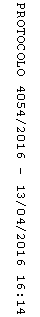 